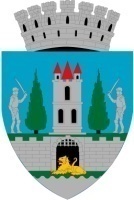 Kereskényi Gábor, primar al municipiului Satu Mare,În temeiul prevederilor art. 136, alin. (1) din O.U.G. nr. 57/2019 privind Codul Administrativ, cu modificările și completările ulterioare, inițiez proiectul de hotărâre privind unele modificări şi completări aduse HCL nr. 141/28.04.2022, proiect  în susținerea căruia formulez următorul:Referat de aprobareLuând act de solicitarea de reanalizare a Hotărârii nr. 141/28.04.2022 a Instituţiei Prefectului - înregistrată sub nr. 36462/29.06.2022 la Primăria municipiului Satu Mare,	Având în vedere necesitatea de a demara procedurile de licitație pentru atribuirea contractului de concesiune lucrări pentru obiectivul AMENAJARE PARCARE SUBTERANĂ PE UN NIVEL ÎN PIAȚA LIBERTĂȚII, astfel încât să nu pericliteze termenul de finalizare a proiectului Modernizarea și extinderea traseului pietonal și velo Centrul Vechi din municipiul Satu Mare finanțat prin POR 2014-2020,Propun spre dezbatere și aprobare Consiliului Local al municipiului Satu Mare Proiectul de hotărâre privind unele modificări şi completări aduse HCL nr. 141/28.04.2022, în forma prezentată de executiv.INIŢIATOR PROIECTPRIMARKereskényi Gábor